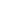 1.Course Identity1.Course Identity1.Course Identity1.Course IdentityCourse Name/BlockTechnology and Innovation ManagementTechnology and Innovation ManagementTechnology and Innovation ManagementFaculty Business and EconomicsStudy ProgramManagementCodeSEM221Credits3GroupStudy Program EnrollmentCompulsorySemester(s) in which the course is taught2AvailabilityLimited within Study ProgramLearning MethodClassroom LearningMediaBlendedCategorySupporting Course (MKPD)PrerequisitesManagement Science and Art2. Course DescriptionInnovation and Technology Management (ITM) is an issue encountered by all companies in the present time. Various changes in the business environment, including new technology and innovation, have forced industries and companies to find a new way to compete and survive. To deal with such changes, the business sector must find a way to manage innovation and technology. Therefore, the ITM course aims to provide students with knowledge regarding the changes and how to manage and develop innovation and technology strategies to win the competition. Once this course has been completed, students expectedly have a comprehensive understanding of how an organization should design, manage, and formulate innovation and technology strategies.3.Learning Outcomes (CPL)3.Learning Outcomes (CPL)3.Learning Outcomes (CPL)3.Learning Outcomes (CPL)CPL CodeCPLCPMK CodeCPMKS1Being devoted to God Almighty and having a good moral characterCPMK01Being able to identify and formulate innovation strategies within the scope of information technologyS3Internalizing values, norms, and ethics that prioritize integrity, honesty, responsibility, and trust in carrying out the professionCPMK01Being able to identify and formulate innovation strategies within the scope of information technologyKU3Having the ability to identify managerial problems and organizational functions at the operational level, and take appropriate measures according to the developed alternatives, by implementing local wisdom-rooted entrepreneurial principlesCPMK01Being able to identify and formulate innovation strategies within the scope of information technologyKU4Being able to make the right managerial decisions in various types of organizations at the operational level, according to data and information analysis on organizational functionsCPMK01Being able to identify and formulate innovation strategies within the scope of information technologyS6Being able to enjoin right and forbid wrong to improve the quality of life of the society, nation and state as well as civilization  CPMK02Understanding management for innovation processes PP3Mastering at least one international languageCPMK02Understanding management for innovation processes KK4Having the ability to think "out of the box" in implementing the value ​​of perfection in accordance with the Islamic treatises by approaching and reasoning to solve problems based on management scienceCPMK02Understanding management for innovation processes KU3Having the ability to identify managerial problems and organizational functions at the operational level, and take appropriate measures according to the developed alternatives, by implementing local wisdom-rooted entrepreneurial principlesCPMK03Being able to understand the roles of technology to support management and innovationsKU4Being able to make the right managerial decisions in various types of organizations at the operational level, according to data and information analysis on organizational functionsCPMK03Being able to understand the roles of technology to support management and innovationsKU5Studying the implications of the development or implementation of science, technology, or arts according to their expertise based on rules, procedures, and scientific codes of ethics to produce solutions, ideas, design, or criticisms as well as to write a scientific description based on the study results in the form of a thesis or final project reportCPMK03Being able to understand the roles of technology to support management and innovationsKK3Being able to recognize opportunity quickly and be brave to take risks responsibly to offer optimum benefitsCPMK04Being able to identify the capability and science management of an enterprise to support innovationKK5Having the ability to think visionary and to be open, communicative, creative, responsive to change and responsive to advances in science and technology within the scope of management scienceCPMK04Being able to identify the capability and science management of an enterprise to support innovation4.Learning Materials and Main References4.Learning Materials and Main ReferencesLearning MaterialsManagement of Technology and Innovation: An Overview (WB Ch. 1)Strategy Process and the Management of Technology and Innovation (WB Ch. 2)Innovation: Planning & Sources of Innovation (WB Ch. 3 & S Ch. 2)Choosing Innovation Projects (S Ch. 7)Organizing for Innovation (S Ch. 10)Internal Innovation: Implementation (WB Ch. 4)Innovation: Evaluation and Control (WB Ch. 5)Obtaining Technology: Planning (WB Ch. 6)Obtaining Technology: Implementation (WB Ch. 7)Collaboration Strategies (S Ch. 8)Obtaining Technology: Evaluation and Control (WB Ch. 8)Defining the Organization’s Strategic Direction (S Ch. 6)Building Capabilities for MTI Success (WB Ch. 9)Organizational Learning and Knowledge Management (WB Ch. 10)Main ReferencesWhite, Margaret A. & Bruton, Garry D. 2010. The Management of Technology and Innovation: A Strategic Approach. South-Western Cengage Learning. Ohio, USA (Code: WB)Schilling, Melissa A. Strategic Management of Technological Innovation 5th Edition. McGrawHill Education (Code: S)Date: 10 February 2021Date: 04 February 2021Date: 01 February 2021Validated by DeanExamined by Head of Study ProgramPrepared by: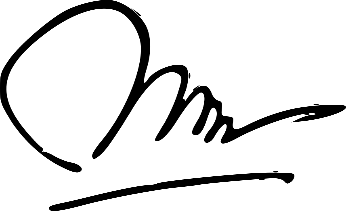 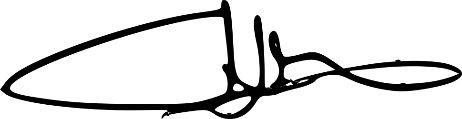 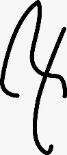 Prof. Jaka Sriyana, SE., M.Si., Ph.DAnjar Priyono, SE., M.Si., Ph.DDra. Suhartini, M.Si